Nom : ___________________________________	Date : ________________________Fonctions linéairesQuestions d’évaluationCocher :                                 Pré test			          Post testHaut du formulaireLLLLLLLLll Laquelle de ces règles décrit la fonction représentée sur le graphique ci-dessous?

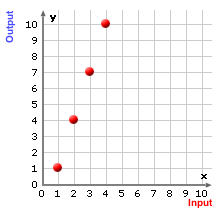 Lequel de ces graphiques N’EST PAS une fonction?

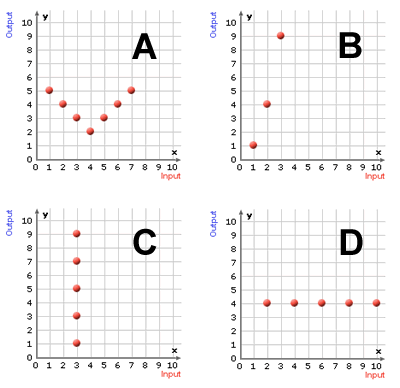 Laquelle de ces règles décrit la fonction représentée sur le graphique ci-dessous?      

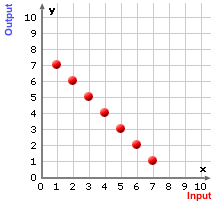 Les valeurs de la table de valeurs ci-dessous représentent une fonction linéaire. Trouve la valeur de sortie manquante.

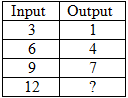 Laquelle de ces relations N’EST PAS une fonction?

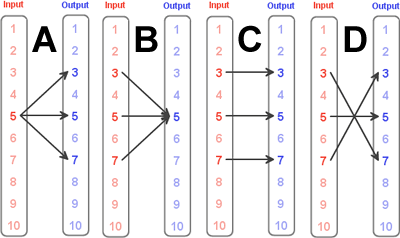 Ce gizmo est disponible sur 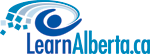 